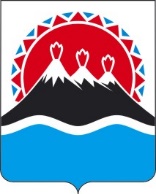 П О С Т А Н О В Л Е Н И ЕПРАВИТЕЛЬСТВАКАМЧАТСКОГО КРАЯВ целях исполнения подпункта 1.4 протокола совещания в аппарате полномочного представителя Президента Российской Федерации 
в Дальневосточном федеральном округе от 04.08.2021 № А56-3618пр, 
на основании пункта 4.1 перечня поручений по реализации Послания Губернатора Камчатского края исполнительными органами Камчатского края 
от 16.12.2022 № ПП-1 и распоряжения Правительства Камчатского края 
от 15.01.2024 № 8-РП «Об организации в Камчатском крае деятельности по улучшению показателей Национального рейтинга состояния инвестиционного климата в субъектах Российской Федерации и решения отдельных вопросов в сфере инвестиционного климата», в целях совершенствования механизма формирования рейтинга инвестиционной привлекательности муниципальных образований в Камчатском краеПРАВИТЕЛЬСТВО ПОСТАНОВЛЯЕТ:1. Утвердить Методику формирования рейтинга инвестиционной привлекательности муниципальных образований в Камчатском крае согласно приложению к настоящему постановлению.2. Определить Акционерное общество «Корпорация развития Камчатского края» оператором формирования рейтинга инвестиционной привлекательности муниципальных образований Камчатского края.3. Настоящее постановление вступает в силу со дня его официального опубликования.Методикаформирования рейтинга инвестиционной привлекательности муниципальных образований в Камчатском крае1. Основные термины и определения1. Рейтинг инвестиционной привлекательности муниципальных образований Камчатского края – система показателей, отражающих состояние инвестиционного климата в муниципальных образованиях в Камчатском крае (далее – Рейтинг).2. Методика формирования Рейтинга – система критериев оценки 
и расчета показателей Рейтинга, способов сбора информации и анализа результатов для построения Рейтинга (далее – Методика).3. Оператор – Акционерное общество «Корпорация развития Камчатского края» (далее – Оператор), отвечающее за проведение опросов представителей бизнеса для сбора данных по показателям Рейтинга, осуществляющее расчет результатов Рейтинга и формирование аналитического отчета.4. Участники – исполнительные органы власти Камчатского края, Оператор, органы местного самоуправления муниципальных образований 
в Камчатском крае (далее – органы местного самоуправления), взаимодействующие в процессе формирования Рейтинга.5. Координатор – Министерство экономического развития Камчатского края, отвечающее за методику формирования Рейтинга, анализ результатов, методическое и консультационное обеспечение органов местного самоуправления по вопросам, связанным с Рейтингом, осуществляющее общую координацию и контроль.6. Респонденты – предприниматели (юридические лица и индивидуальные предприниматели, индивидуальные предприниматели, применяющие налог на профессиональный доход), зарегистрированные на территории муниципального образования, за исключением бюджетных учреждений всех форм собственности, общественных организаций, партнерств, ассоциаций.7. Отчетный период – период с 1 января по 31 декабря года, предшествующего году, в котором формируется Рейтинг.8. Исходные данные – информация, полученная в ходе проведения опросов или анкетирования респондентов; информация 
и статистические данные, полученные от органов местного самоуправления, органов исполнительной власти, необходимая для расчета показателей Рейтинга.2. Общие положения9. Настоящая Методика является руководством для работы всех Участников процесса формирования Рейтинга.10. Оператор начинает сбор необходимых данных по показателям Рейтинга 15 апреля года, следующего за отчетным.11. Формирование Рейтинга проводится ежегодно до 1 августа года, следующего за отчетным.12. Расчет результатов Рейтинга и формирование аналитического отчета осуществляется Оператором по итогам полученных данных в течение 
10 рабочих дней после презентации результатов Национального рейтинга состояния инвестиционного климата в субъектах Российской Федерации 
(далее – Национальный рейтинг).13. Результаты Рейтинга публикуются на Инвестиционном портале Камчатского края,  расположенном в информационно-телекоммуникационной сети «Интернет» по адресу https://investkamchatka.ru (далее – Инвестиционный портал) и на официальном сайте Министерства экономического развития Камчатского края  в информационно-телекоммуникационной сети «Интернет» в течение 20 рабочих дней после презентации результатов Национального рейтинга.14. Результаты Рейтинга могут выноситься на заседание Комиссии по улучшению инвестиционного климата в Камчатском крае в целях их рассмотрения и обсуждения.15. Органы местного самоуправления вправе обратиться к Координатору за разъяснениями результатов Рейтинга, их детализацией, а также 
с предложениями по совершенствованию Методики.3. Цели и задачи Рейтинга16. Цель Рейтинга – оценка эффективности работы муниципальных властей по созданию условий для ведения бизнеса на территории муниципальных образований в Камчатском крае.17. Задачами Рейтинга являются:1) оценка состояния инвестиционного климата муниципальных образований в Камчатском крае;2) выявление лучших практик – действия муниципальных властей, которые позволяют добиться наилучших результатов по развитию инвестиционного климата;3) мотивация органов местного самоуправления для принятия действенных мер по улучшению инвестиционного климата муниципальных образований с применением лучших практик.4. Система оценки и расчета показателей Рейтинга18. Система оценки и расчета показателей Рейтинга представлена 
в приложении 1 к настоящей Методике.19. Принцип определения Рейтинга – ранжирование муниципальных образований в Камчатском крае, за исключением Петропавловск-Камчатского городского округа.20. Для формирования Рейтинга используется показатели Национального рейтинга, утвержденные распоряжением Правительства Камчатского края 
от 15.01.2024 № 8-РП «Об организации в Камчатском крае деятельности по улучшению показателей Национального рейтинга состояния инвестиционного климата в субъектах Российской Федерации и решения отдельных вопросов в сфере инвестиционного климата» (далее – распоряжение Правительства Камчатского края от 15.01.2024 № 8-РП), и методика формирования Национального рейтинга состояния инвестиционного климата субъекта Российской Федерации, утверждаемая автономной некоммерческой организаций «Агентство стратегических инициатив по продвижению новых проектов».21. Для проведения Рейтинга используют следующие исходные данные:1) расчетные – данные, полученные из официальных источников органов власти, уполномоченных на сбор данных;2) опросные – данные, полученные путем опроса респондентов методом анкетирования посредством электронной почты и (или) телефонного звонка.22. Для формирования Рейтинга исполнительные органы Камчатского края, являющиеся ответственными за координацию и достижение показателя 
в регионе, определенные распоряжением Правительства Камчатского края 
от 15.01.2024 № 8-РП, в срок до 1 июня года, следующего за отчетным, предоставляют в адрес Оператора статистические данные по соответствующим показателям.23. Для проведения опросов органы местного самоуправления в срок 
до 15 апреля года, следующего за отчетным, предоставляют в адрес Координатора базу респондентов по форме согласно приложению 2 к настоящей Методике.24. По показателю № 16 приложения 1 к настоящей Методике база респондентов предоставляется исполнительным органом Камчатского края, являющимся ответственным за улучшение показателей, утвержденных распоряжением Правительства Камчатского края от 15.01.2024 № 8-РП, до 15 апреля года, следующего за отчетным.25. В случае непредоставления исполнительным органом Камчатского края базы респондентов по какому-либо из муниципальных образований Камчатского края, базу респондентов предоставляют органы местного самоуправления.26. Количество опрашиваемых респондентов формируется исходя из следующих параметров:1) для муниципальных образований численностью населения до 2 тыс. населения – не менее 5 респондентов;2) для муниципальных образований численностью населения от 2 тыс. 
до 6 тыс. населения – не менее 10 респондентов;3) для муниципальных образований численностью населения от 6 тыс. 
до 10 тыс. населения – не менее 15 респондентов;4) для муниципальных образований численностью более от 10 тыс. 
до 70 тыс. населения – не менее 20 респондентов;5) для муниципального образования Петропавловск-Камчатский городской округ – не менее 30 респондентов. 27. По показателям № 1, 2, 3, 4, 5, 14, 17, 18 приложения 1 к настоящей Методике база респондентов предоставляется из числа предпринимателей, получивших услугу в отчетном периоде (в период с 1 января по 31 декабря). 28. По показателю № 6 приложения 1 к настоящей Методике база респондентов предоставляется из резидентов любых преференциальных режимов (ТОР и свободный порт Владивосток), а также объектов инфраструктуры (техно- и промышленных парков, бизнес-инкубаторов и иных объектов), если имеются).29. По показателю № 13 приложения 1 к настоящей Методике база респондентов предоставляется из числа предпринимателей-членов муниципального совета (рабочей группы) по вопросам развития инвестиционной, предпринимательской деятельности.30. По показателю № 18 приложения 1 к настоящей Методике база респондентов предоставляется из числа юридических лиц и индивидуальных предпринимателей, набиравших новых сотрудников в течение последних 
12 месяцев, осуществляющих деятельность в следующих отраслях: промышленное производство, сельское хозяйство, строительство, транспорт
и связь (транспорт и связь рассматривается как одна отрасль), санаторно-курортная деятельность, деятельность гостиниц, предприятия общественного питания.31. По показателю № 9 приложения 1 к настоящей Методике база респондентов формируется Оператором методом случайной выборки.32. При формировании базы один и тот же респондент не может являться респондентом более чем пяти показателей.33. Расчет Рейтинга осуществляется посредством балльной системы. Максимальное количество баллов – 90.Приложение 1к Методике формирования рейтинга инвестиционной привлекательности муниципальных образований 
в Камчатском крае, утвержденной постановлением Правительства Камчатского края от [Дата регистрации] № [Номер документа]Система оценки и расчета показателей рейтинга инвестиционной привлекательностиПриложение 2к Методике формирования рейтинга инвестиционной привлекательности муниципальных образований Камчатского края[Дата регистрации] № [Номер документа]г. Петропавловск-КамчатскийОб утверждении Методики формирования рейтинга инвестиционной привлекательности муниципальных образований в Камчатском крае Председатель Правительства Камчатского края[горизонтальный штамп подписи 1]Е.А. ЧекинПриложение к постановлениюПриложение к постановлениюПриложение к постановлениюПриложение к постановлениюПравительства Камчатского краяПравительства Камчатского краяПравительства Камчатского краяПравительства Камчатского краяот[REGDATESTAMP]№[REGNUMSTAMP]№ пп.ПоказательКритерии оценкиТребования к представлению (подтверждению) информацииРасчет показателя123451.Среднее время получения разрешений на строительство, дни (показатель А2.1 Национального рейтинга)Количество рабочих дней от запроса на получение градостроительного плана земельного участка 
до получения разрешения на строительство, исключая время ожидания по инициативе заявителя и/или из-за непредставления полного пакета документов, необходимых для проведения процедурыИсходные данные Оператора, полученные 
в ходе опроса респондентов, отобранных методом случайной выборки 
из респондентов, получивших услугу 
в отчетном периоде.База респондентов предоставляется органом местного самоуправления Камчатского края 
по форме согласно приложению 2 
к Методике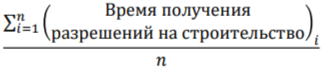 i = 1...n - респондентыСоответствие значения показателя баллам:Максимум - 5 баллов.5 – значение показателя больше либо равно среднему значению группы «A» по стране в Национальном рейтинге текущего года;4 – среднее значение показателя находится в диапазоне «A – B» среднего значения по стране в Национальном рейтинге текущего года;3 – среднее значение показателя находится в диапазоне «B – C» среднего значения по стране в Национальном рейтинге текущего года;2 – среднее значение показателя находится в диапазоне «C – D» среднего значения по стране в Национальном рейтинге текущего года;1 – среднее значение показателя находится в диапазоне «D – E» 
и ниже среднего значения по стране в Национальном рейтинге текущего года.2.Среднее количество процедур, необходимых для получения разрешения
на строительство, шт. 
(показатель А2.2 Национального рейтинга)Количество любых обязательных или обычно происходящих процедур 
с целью получения разрешения на строительство от запроса на получение градостроительного плана земельного участка 
до получения разрешения на строительство (процедурой считается любое взаимодействие хозяйствующего субъекта с внешними контрагентами, включая органы государственной власти, с целью получения документа, разрешения, заключения, печати, подписи или иного результата, необходимого для законного функционирования бизнеса субъекта)Исходные данные Оператора, полученные 
в ходе опроса респондентов, отобранных методом случайной выборки 
из респондентов, получивших услугу 
в отчетном периоде.База респондентов предоставляется органом местного самоуправления Камчатского края по форме согласно приложению 2 
к настоящей Методике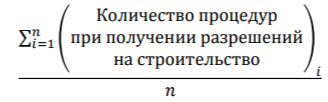 i = 1...n - респондентыСоответствие значения показателя баллам:Максимум – 5 баллов.5 – значение показателя больше либо равно среднему значению группы «A» по стране в Национальном рейтинге текущего года;4 – среднее значение показателя находится в диапазоне «A – B» среднего значения по стране в Национальном рейтинге текущего года;3 – среднее значение показателя находится в диапазоне «B – C» среднего значения по стране в Национальном рейтинге текущего года;2 – среднее значение показателя находится в диапазоне «C – D» среднего значения по стране в Национальном рейтинге текущего года;1 – среднее значение показателя находится в диапазоне «D – E»
 и ниже среднего значения по стране в Национальном рейтинге текущего года.3.Удовлетворенность деятельностью муниципального органа, уполномоченного на выдачу разрешений 
на строительство, баллы(показатель А2.3 Национального рейтинга)Критерии удовлетворенности:1) скорость выдачи разрешений;2) необходимость предоставления не предусмотренных законодательством документов;3) профессионализм сотрудников органов выдачи разрешений.Исходные данные Оператора, полученные в ходе опроса респондентов, отобранных методом случайной выборки из респондентов, получивших услугу
в отчетном периоде.База респондентов предоставляется органом местного самоуправления Камчатского края по форме согласно приложению 2 
к настоящей МетодикеМаксимум – 5 баллов (вычисляется средний балл по каждому критерию удовлетворенности, потом средний балл 
по показателю):5 – отлично;4 – хорошо;3 – удовлетворительно;2 – скорее плохо;1 – очень плохо;0 – нет обратной связи.<*> – в отчетном периоде ни одного субъекта предпринимательства не воспользовались услугой4.Доля дорог местного значения, соответствующих нормативным требованиям, %(показатель В1.1 Национального рейтинга)Доля дорог местного значения, соответствующих нормативным требованиям 
к транспортно-эксплуатационным показателям, к общей протяженности дорог местного значенияРассчитывается Министерством транспорта и дорожного строительства Камчатского края, являющимся ответственным 
за улучшение показателей в Национальном рейтинге состояния инвестиционного климатаРассчитывается как отношение протяженности дорог местного значения, соответствующих нормативным требованиям – эксплуатационным показателям, к общей протяженности дорог местного значения.Соответствие значения показателя баллам:Максимум – 5 баллов.5 – значение показателя больше либо равно среднему значению группы «A» по стране в Национальном рейтинге текущего года;4 – среднее значение показателя находится в диапазоне «A – B» среднего значения по стране в Национальном рейтинге текущего года;3 – среднее значение показателя находится в диапазоне «B – C» среднего значения по стране в Национальном рейтинге текущего года;2 – среднее значение показателя находится в диапазоне «C – D» среднего значения по стране в Национальном рейтинге текущего года;1 – среднее значение показателя находится в диапазоне «D – E» 
и ниже среднего значения по стране в Национальном рейтинге текущего года.5.Удовлетворенность качеством дорожных сетей 
в муниципальном образовании, баллы(показатель В1.2 Национального рейтинга)Критерии удовлетворенности:1) качество дорожного полотна;2) качество работ «ямочного" ремонта»;3) темпы работ 
по строительству или реконструкции дорожного полотна.Исходные данные Оператора, полученные 
в ходе опроса респондентов, отобранных методом случайной выборкиМаксимум – 5 баллов (вычисляется средний балл по каждому критерию удовлетворенности, потом средний балл 
по показателю):5 – отлично;4 – хорошо;3 – удовлетворительно;2 – скорее плохо;1 – очень плохо;0 – нет обратной связи.6.Удовлетворенность предпринимателей объектами инвестиционной инфраструктуры (технологические и промышленные парки, промышленные площадки), находящимися на территории субъекта Российской Федерации (В1.4 Национального рейтинга)Критерии удовлетворенности:1) наличие объектов инвестиционной инфраструктуры;2) доступность информации о территории;3) доступность мест в объектах инвестиционной инфраструктуры;4) эффективность предоставляемых мер поддержки для резидентов объектов инвестиционной инфраструктуры.Исходные данные Оператора, полученные
в ходе опроса респондентов, отобранных методом случайной выборки, из резидентов любых специальных и особых экономических зон (включая ТЭР 
и свободные порты), 
а также объектов инфраструктуры (техно- и промышленных парков, бизнес-инкубаторов и т.п. при наличии)База респондентов предоставляется органом местного самоуправления Камчатского края по форме согласно приложению 2 
к настоящей Методике.Респонденты – резиденты любых специальных и особых экономических зон (включая ТОР и свободные порты), а также объектов инвестиционной инфраструктуры (техно- и промышленных парков, бизнес-инкубаторов и т.п.), находящиеся на территории Камчатского краяМаксимум – 5 баллов (вычисляется средний балл по каждому критерию удовлетворенности, потом средний балл 
по показателю):5 – отлично;4 – хорошо;3 – удовлетворительно;2 – скорее плохо;1 – очень плохо;0 – нет обратной связи.<*> - отсутствуют резиденты7.Количество субъектов малого и среднего предпринимательства на 1 тыс. человек населения, шт./тыс. чел.(показатель Г1.1 Национального рейтинга)Соотношение количества субъектов малого и среднего предпринимательства к численности населения муниципального образованияРассчитывается Министерством экономического развития  Камчатского края, являющимся ответственным за улучшение показателей в Национальном рейтинге, где:МСП – количество субъектов малого и среднего предпринимательства (юридические лица и индивидуальные предприниматели), шт.; количество плательщиков налога на профессиональный доход за исключением индивидуальных предпринимателей, применяющих налог на профессиональный доход, чел. Численность МО – население в муниципальном образовании, чел.Соответствие значения показателя баллам:Максимум – 5 баллов:5 – значение показателя больше либо равно среднему значению группы «A» по стране в Национальном рейтинге текущего года;4 – среднее значение показателя находится в диапазоне «A – B» среднего значения по стране в Национальном рейтинге текущего года;3 – среднее значение показателя находится в диапазоне «B – C» среднего значения по стране в Национальном рейтинге текущего года;2 – среднее значение показателя находится в диапазоне «C – D» среднего значения по стране в Национальном рейтинге текущего года;1 – среднее значение показателя находится в диапазоне «D – E» 
и ниже среднего значения по стране в Национальном рейтинге текущего года.8.Доля численности работников малого и среднего предпринимательства в общей численности занятого населения, %(показатель Г1.2 Национального рейтинга) Соотношение численности работников (без внешних совместителей), занятых на субъектах малого и среднего предпринимательства (включая индивидуальных предпринимателей 
и самозанятых), 
к численности занятого населения 
в муниципальном образованииРассчитывается Министерством экономического развития  Камчатского края, являющимся ответственным 
за улучшение показателей в Национальном рейтинге, где:СПЧР МСП – среднесписочная численность работников 
в муниципальном образовании, занятых на субъектах малого 
и среднего предпринимательства (юридические лица 
и индивидуальные предприниматели), чел.; количество индивидуальных предпринимателей, чел.; количество плательщиков налога на профессиональный доход, 
за исключением индивидуальных предпринимателей, применяющих налог на профессиональный доход, чел.; ЧЗН МО - численность занятых в экономике в муниципальном образовании, чел.Соответствие значения показателя баллам:Максимум - 5 баллов:5 – значение показателя больше либо равно среднему значению группы «A» по стране в Национальном рейтинге текущего года;4 – среднее значение показателя находится в диапазоне «A – B» среднего значения по стране в Национальном рейтинге текущего года;3 – среднее значение показателя находится в диапазоне «B – C» среднего значения по стране в Национальном рейтинге текущего года;2 – среднее значение показателя находится в диапазоне «C – D» среднего значения по стране в Национальном рейтинге текущего года;1 – среднее значение показателя находится в диапазоне «D – E» 
и ниже среднего значения по стране в Национальном рейтинге текущего года.9.Оценка необходимой для ведения бизнеса недвижимости (строений, земельных участков), баллы(показатель Г3.1 Национального рейтинга)Проводится опрос респондентов по удовлетворенности оказания имущественной поддержки субъектам малого и среднего предпринимательства.Источник – перечень муниципального имущества, свободного 
от прав третьих лиц; перечень муниципальных инвестиционных площадок (свободные земельные участки).Проводится опрос респондентов по каждому критерию удовлетворенности:1) доступность качественной информации о недвижимости (или земельных участках) для бизнес-целей;2) количество доступной недвижимости (или земельных участков) для бизнес-целей для покупки или аренды 
по приемлемой цене;3) удобство расположения недвижимости (или земельных участков) необходимого качества для бизнес-целей.Исходные данные Оператора, полученные 
в ходе опроса респондентов, отобранных методом случайной выборкиМаксимум – 5 баллов (вычисляется средний балл по каждому критерию удовлетворенности, потом средний балл 
по показателю):5 – отлично;4 – хорошо;3 – удовлетворительно;2 – скорее плохо;1 – очень плохо;0 – нет обратной связи.10.Доля государственных и муниципальных контрактов 
с СМП в общей стоимости государственных и муниципальных контрактов (показатель Г3.2 Национального рейтинга)Соотношение стоимости муниципальных контрактов, заключенных с субъектами малого бизнеса по процедурам закупок, объявленных только для СМП, 
к совокупному годовому объему закупок, рассчитанному 
в соответствии со ст. 30 Федерального Закона 
от 05.04.2013 № 44-ФЗ 
«О контрактной системе в сфере закупок товаров, работ, услуг для обеспечения государственных и муниципальных нужд» (далее – Закон № 44-ФЗ)Рассчитывается Министерством экономического развития Камчатского края, являющимся ответственным за улучшение показателей в Национальном рейтинге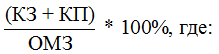 КЗ – стоимость контрактов, заключенных с субъектами малого предпринимательства по процедурам закупок, объявленных только для субъектов малого предпринимательства;КП – объем привлечения в отчетном году субподрядчиков и соисполнителей из числа субъектов малого предпринимательства к исполнению контрактов, заключенных по результатам определений поставщиков (подрядчиков, исполнителей), 
в извещениях об осуществлении которых было установлено требование к поставщику (подрядчику, исполнителю), не являющемуся субъектом малого предпринимательства, 
о привлечении к исполнению контракта субподрядчиков (соисполнителей) из числа субъектов малого предпринимательства;ОМЗ – совокупный годовой объем муниципальных закупок, рассчитанный в соответствии со статьей 30 Закона № 44-ФЗ.Соответствие значения показателя баллам:Максимум – 5 баллов.5 – 45% и более;4 – от 40% до 44%;3 – от 35% до 39%;2 – от 30% до 34%;1 – от 25% до 29%;0 – менее 25%.11.Удовлетворенность информационным разделом 
на официальном сайте администрации муниципального образования 
об инвестиционной и предпринимательской деятельности, баллы(показатель Б4.1 Национального рейтинга)Критерии удовлетворенности:1) удобная система навигации;2) содержательность раздела;3) актуальность информацииИсходные данные Оператора, полученные
в ходе опроса респондентов, отобранных методом случайной выборкиМаксимум – 5 баллов (вычисляется средний балл по каждому критерию удовлетворенности, потом средний балл 
по показателю):5 – отлично;4 – хорошо;3 – удовлетворительно;2 – скорее плохо;1 – очень плохо;0 – нет обратной связи.12.Муниципальная поддержка инвестиционной и предпринимательской деятельности, баллы (показатель В3.3 Национального рейтинга)Оценивается удовлетворенность получения каждого вида муниципальной поддержки:1) финансовая;2) консультационная;3) образовательная.Исходные данные Оператора, полученные 
в ходе опроса респондентов, отобранных методом случайной выборки 
из респондентов, получивших поддержку 
в отчетном периоде.База респондентов, предоставляется органом местного самоуправления Камчатского края по форме согласно приложению 2 
к настоящей МетодикеМаксимум – 5 баллов (вычисляется средний балл по каждому критерию удовлетворенности, потом средний балл 
по показателю):5 – отлично;4 – хорошо;3 – удовлетворительно;2 – скорее плохо;1 – очень плохо;0 – нет обратной связи.13.Эффективность работы Совета по вопросам развития инвестиционного климата (или аналогичного органа) 
в субъекте Российской Федерации (показатель Б3.1 Национального рейтинга)Критерии удовлетворенности:1) рассмотрение 
на заседаниях инициатив субъектов малого 
и среднего предпринимательства;2) информативность вопросов, рассмотренных на заседаниях;3) регулярность проведения заседаний.Исходные данные Оператора, полученные 
в ходе опроса респондентов, отобранных методом случайной выборки 
из числа предпринимателей - членов муниципального совета (рабочей группы) по вопросам развития инвестиционной, предпринимательской деятельности.База респондентов предоставляется органом местного самоуправления Камчатского края по форме согласно приложению 2 
к настоящей Методике (респонденты – члены Совета по вопросам развития инвестиционного климата региона (или аналогичного органа) из числа представителей предпринимательского сообщества)Максимум – 5 баллов (вычисляется средний балл по каждому критерию удовлетворенности, потом средний балл 
по показателю):5 – отлично;4 – хорошо;3 – удовлетворительно;2 – скорее плохо;1 – очень плохо;0 – нет обратной связи.14.Оценка деятельности органов местного самоуправления 
в части формирования земельных участков для постановки 
на кадастровый учет, баллы(показатель В2.1 Национального рейтинга)Критерии удовлетворенности:1) скорость согласования (утверждения) документов 
для постановки на кадастровый учет органами местного самоуправления;2) необходимость предоставления не предусмотренных законодательством документов;3) профессионализм сотрудников органов выдачи документов.Исходные данные Оператора, полученные 
в ходе опроса респондентов, отобранных методом случайной выборки, 
из респондентов, получивших услугу 
в текущем году.База респондентов предоставляется органом местного самоуправления. Камчатского края по форме согласно приложению 2 
к настоящей МетодикеМаксимум – 5 баллов (вычисляется средний балл по каждому критерию удовлетворенности, потом средний балл 
по показателю):5 – отлично;4 – хорошо;3 – удовлетворительно;2 – скорее плохо;1 – очень плохо;0 – нет обратной связи.<*> – в отчетном периоде ни одного субъекта предпринимательства не воспользовалось услугой15.Эффективность института оценки регулирующего воздействия (ОРВ), баллы(показатель Б1.2 Национального рейтинга)Методика формирования рейтинга качества осуществления оценки регулирующего воздействия, экспертизы и оценки фактического воздействия 
в муниципальных образованиях Камчатского края  (постановление Правительства Камчатского края 
от 28.09.2022 № 510-П «Об утверждении Порядка проведения оценки регулирующего воздействия проектов нормативных правовых актов Камчатского края и экспертизы нормативных правовых актов Камчатского края»)Рассчитывается Министерством экономического развития Камчатского края, являющимся ответственным за улучшение показателей 
в Национальном рейтингеМаксимум – 5 баллов:5 – «высший уровень» рейтинга ОРВ;3 – «хороший уровень» рейтинга ОРВ;1 – «удовлетворительный уровень» рейтинга ОРВ;0 – «неудовлетворительный уровень» рейтинга ОРВ.16.Удовлетворенность предпринимателей доступностью трудовых ресурсов необходимой квалификации, баллы(показатель В4.2 Национального рейтинга)Критерии удовлетворенности:1) наличие достаточного количества трудовых ресурсов необходимой квалификации 
в муниципальном образовании;2) количество времени, затраченного на поиск трудовых ресурсов необходимой квалификации (подбор трудовых ресурсов может осуществляться не только через службу занятости);3) денежная стоимость поиска трудовых ресурсов;4) профессионализм найденных трудовых ресурсовИсходные данные Оператора, полученные в ходе опроса респондентов, отобранных методом случайной выборки из базы респондентов, представленной Министерством труда 
и кадрового потенциала Камчатского края, являющимся ответственным 
за улучшение показателей.Респондентами являются юридические лица 
и индивидуальные предприниматели, набиравшие новых сотрудников в течение последних 12 месяцев, осуществляющие деятельность 
в следующих отраслях: промышленное производство, сельское хозяйство, строительство, транспорт и связь (транспорт и связь рассматривается как одна отрасль), санаторно-курортная деятельность, деятельность гостиниц, предприятия общественного питания.В случае отсутствия респондентов 
в муниципальном образовании, в предоставленной базе органом исполнительной власти, базу респондентов предоставляют органы местного самоуправления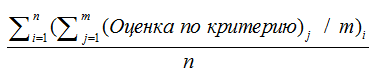 i = 1...n - респонденты; j = 1...m - критерии удовлетворенностиШкала оценки критериев:5 – отлично;4 – хорошо;3 – удовлетворительно;2 – скорее плохо;1 – очень плохо.Дополнительно для целей углубленного анализа собираются данные по основным проблемам, с которыми сталкивался бизнес при подборе кадров.Дополнительно для целей углубленного анализа задаются уточняющие вопросы при оценке «очень плохо» и «скорее плохо»:критерия удовлетворенности 1 – наименование профессий, по которым не удается подобрать сотрудников необходимой квалификации;критерия удовлетворенности 2 – через какие ресурсы осуществлялся поиск сотрудников; сколько времени потребовалась на подбор сотрудников необходимой квалификацииФорма для заполнения списка респондентов по рейтингу инвестиционной привлекательности муниципальных образований Камчатского краяНомер показателя в соответствии с Приложением 1Комментарии12345678910111213141516171819№ п/пГородФамилияИмяОтчествоДолжностьОрганизацияИННКонтактный телефонМобильный телефонЭлектронная почта1, 2, 3612131417181.2.3.4.5.6.7.